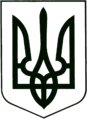 УКРАЇНА
    МОГИЛІВ - ПОДІЛЬСЬКА МІСЬКА РАДА 
   ВІННИЦЬКОЇ ОБЛАСТІВИКОНАВЧИЙ КОМІТЕТ  РІШЕННЯ№219Від 29.07.2021р.                                                       м. Могилів – ПодільськийПро надання дозволу на встановлення автобусної зупинкиКеруючись ст.ст.30, 59, 31 Закону України «Про місцеве самоврядування в Україні», наказом державного комітету України по житлово-комунальному господарству від 15.05.1995р. №21 «Про затвердження Правил розміщення та обладнання зупинок міськогоелектро- та автомобільного транспорту»,-виконком міської ради ВИРІШИВ:1. Управлінню житлово - комунального господарства Могилів - Подільської міської ради (Стратійчук І.П.):1.1. Надати дозвіл на встановлення автобусної зупинки попроспекту Героїв біля будинку 90 в місті Могилеві - Подільському Вінницької області згідно з додатком, що додається.  1.2. Затвердити схему встановлення автобусної зупинки по проспекту Героїв біля будинку 90 в місті Могилеві - Подільському Вінницької області згідно з додатком, що додається.  2. Контроль за виконанням даного рішення покласти на першого                            заступника міського голови Безмещука П.О..Перший заступник міського голови                                  Петро БЕЗМЕЩУК                                                                                                 Додаток                                                                                     до рішення виконавчого                                                                                     комітету міської ради                                                                                     від 29.07.2021 року №219                                  ФРАГМЕНТ ОПОРНОГО ПЛАНУ                                          м. Могилів - Подільський                                                     масштаб 1:2000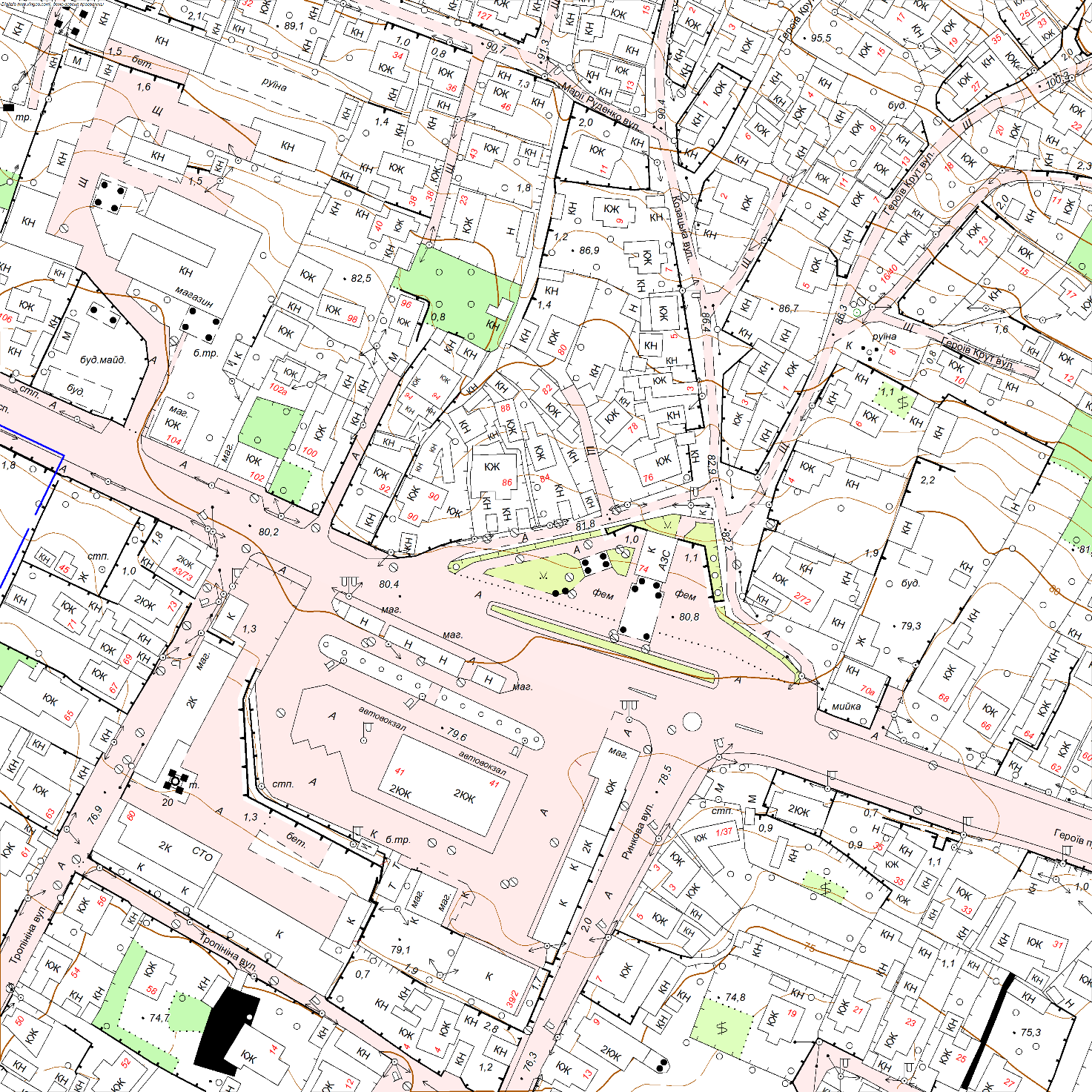                              Місце розміщення автобусної зупинки по просп. Героїв            в місті Могилеві - Подільському Вінницької області біля будинку 90Керуючий справами виконкому                                 Володимир ВЕРБОВИЙ